It is our policy to comply with all applicable international and Host Government laws prohibiting discrimination in employment based on race, age, gender, religion and tribe. We are also committed to zero tolerance to all forms of harassments and fraud.Please read carefully and fill in all the required information. You will not be considered for any employment if you fail to completely answer all the questions in this application.May we contact your present employer? Yes    No 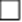 I certify that the facts set forth in this application for employment are true and complete to the best of my knowledge. I understand if I am employed, false statements, omissions and misrepresentation discovered thereafter may result in disciplinary action or my dismissal. I authorize the employer to make an investigation of any of the facts set forth in this application and release the employer from any liability. The employer may contact any listed references on this application___________________________________                              __________________________________Applicant signature                                                                     DateLocation:Position applying for:Personal DataPersonal DataPersonal DataApplicant Name:                                           Applicant Name:                                           Applicant Name:                                           Address:                                                                                          Nationality ID:Address:                                                                                          Nationality ID:Address:                                                                                          Nationality ID:Telephone:                                                            Email Address:Telephone:                                                            Email Address:Telephone:                                                            Email Address:Have you ever received any type of complaint, allegations or suspension concerning your behavior with beneficiaries?  Yes   No  if yes please explain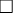 Have you had any disciplinary action for any forms of harassment and fraud in your employment? Yes  No   if yes please explainHave you ever received any type of complaint, allegations or suspension concerning your behavior with beneficiaries?  Yes   No  if yes please explainHave you had any disciplinary action for any forms of harassment and fraud in your employment? Yes  No   if yes please explainHave you ever received any type of complaint, allegations or suspension concerning your behavior with beneficiaries?  Yes   No  if yes please explainHave you had any disciplinary action for any forms of harassment and fraud in your employment? Yes  No   if yes please explainQualifications: Please list any education or training you feel relates to the position applied for that would help you perform the work. (don’t include workshops and certificate of attendance)Qualifications: Please list any education or training you feel relates to the position applied for that would help you perform the work. (don’t include workshops and certificate of attendance)Qualifications: Please list any education or training you feel relates to the position applied for that would help you perform the work. (don’t include workshops and certificate of attendance)School/institution NameAcademic AwardAddress and website Work History/Experience: Start with your present or most current employment and work back.Work History/Experience: Start with your present or most current employment and work back.Work History/Experience: Start with your present or most current employment and work back.Job Title:#Start Date:End Date:Organization:Supervisor’s Name:Telephone and email addressFive key responsibilities:Five key responsibilities:Five key responsibilities:Reason for leaving:Reason for leaving:Reason for leaving:Job Title:#Start Date:End Date:Organization:Supervisor’s Name:Telephone and email addressFive key responsibilities:Five key responsibilities:Five key responsibilities:Reason for leaving:Reason for leaving:Reason for leaving:Job Title:#Start Date:End Date:Organization:Supervisor’s Name:Telephone and email addressFive key responsibilities:Five key responsibilities:Five key responsibilities:Reason for leaving:Reason for leaving:Reason for leaving:Job Title:#Start Date:End Date:Organization:Supervisor’s Name:Telephone and email addressFive key responsibilities:Five key responsibilities:Five key responsibilities:Reason for leaving:Reason for leaving:Reason for leaving:References  - Please list three professional references your immediate supervisor, with full name, professional email address and phone numberReferences  - Please list three professional references your immediate supervisor, with full name, professional email address and phone numberReferences  - Please list three professional references your immediate supervisor, with full name, professional email address and phone numberReferences  - Please list three professional references your immediate supervisor, with full name, professional email address and phone numberName Email address Phone numberJob Title